قصور الجنوب التونسي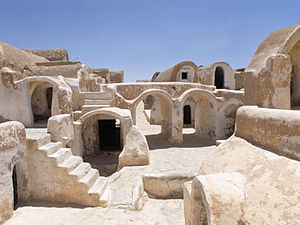 قصر حدادةالقصور التونسية توجد خاصة في الجنوب الغربي للبلاد (بين منطقتي مطماطة وتطاوين) حيث يصل عددها حوالي 150. وهذه المباني مثال حي على التاريخ الثقافي للمنطقة وتشهد على التغيرات الاجتماعية والاقتصادية فيها. وهي مقصد للعديد من السياح. تنقلت هذه القصور مع مرور الزمن من أعالي الجبال إلى السهول وذلك لخدمة الاحتياجات التاريخية والاقتصادية وفي كل الأحوال، القصر هو عبارة عن مخزن مؤلف من حجيرات أو غرف تخزين تستعملها قبيلة أو عدة قبائل  1القصور الجبلية2القصورالسفحية3القصور الرئيسية4القصور السهليةالقصور الجبليةتقع قصور الجبال في مناطق يصعب الوصول إليها، (تهيمن علي المنخفضات الخصبة والسهول). غالباً ما يستخدم للتخزين (مثل قصر أولاد سلطان) القصور السهليةالقصورالسفحيةعلى خلاف بقية القصور تقع هذه القصور في السهول، والقصر يحتل مساحة كبيرة، وهو مكون من طابق واحد وغير مجهزة بأبوابو برواق 'بسيط.القصور الرئيسيةقصر بني بركةقصر شننيقصر دويراتقصر غيلانقصر غرماسةقصر الحدادةقصر حلوفقصر أولاد دبابقصر أولاد سلطانقصر زناتةالقصور السهليةقصر أولاد عونقصري بني مهيرةقصر المرةقصر العمارنةقصر القاعة وهو أقدم قصر بالجهةقصر الكراشوىقصر الغريانيقصر الهنشيرقصر الحاج حمدكل هذه القصور تقع في معتمدية الصمار من ولاية تطاوين.